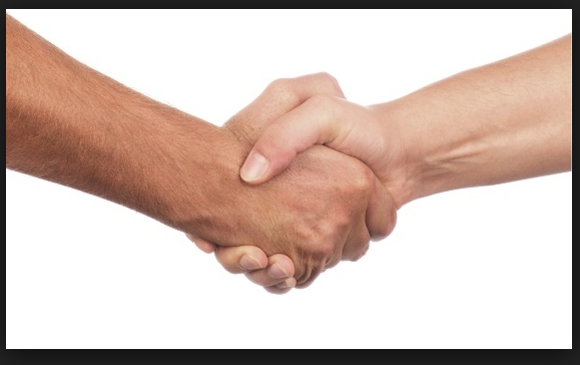 Sådan vil vi gerne samarbejdeaftaleskema mellem:Borger | Pårørende | TilbudKære Velkommen til Udviklingscenter Vest– vi glæder os til samarbejdet!Vi har udarbejdet dette skema, så vi sammen kan sikre dig en god hverdag.Vi laver en konkret aftale om, hvornår vi gennemgår skemaet og sammen drøfter, hvad der er vigtigt for dig, hvad vi kan hjælpe dig med og hvor dine pårørende eventuelt har mulighed for at hjælpe dig. Du er meget velkommen til at invitere dine pårørende med, når vi skal gennemgå skemaet. Vi udleverer skemaet til dig/jer, så du/I har mulighed for at forberede dig/jer. Vi håber, at det kan være med til at få afstemt fælles forventninger til vores samarbejde.Hvis du/I kommer i tanke om nogle emner, der ikke står i skemaet, men som du/I synes er vigtige også at få drøftet, skriver du/I det bare op til sidst i skemaet, så drøfter vi det på mødet.Skemaet er delt op i temaer:Det formelle – her informerer vi om eksempelvis samtykkeerklæring m.v.Dagligdagen – vi drøfter, om der er noget vi skal være særligt opmærksomme på i forhold til f.eks. kost, tøjHøjtider, ferie m.m. – vi drøfter og får afstemt forventninger til hvordan mærkedage afholdesDet praktiske – vi laver konkrete aftaler om, hvem der gør hvad i forbindelse med eksempelvis læge men også hvordan kontakten mellem borger og pårørende skal væreVærd at vide -  gensidig information og beslutning om hvordan og i hvad pårørende kan/vil inddragesPå mødet aftaler vi hvornår vi følger op på aftalerne. 
Du/I får et eksemplar af vores aftaler. DET FORMELLEDAGLIGDAGENHØJTIDER M.V.DET PRAKTISKEVÆRD AT VIDEEmne Samtykke Generelt samtykkeBillederVideo Ekstranet Videregivelse af personlige oplysningerPersondataforordningAktindsigtSundhedsfaglige indsatserMagtanvendelser(Vi informerer dig/jer om hvilke regler der er for samtykke og hvad der skal gives samtykke til)Information/drøftelse      Samtykke Generelt samtykkeBillederVideo Ekstranet Videregivelse af personlige oplysningerPersondataforordningAktindsigtSundhedsfaglige indsatserMagtanvendelser(Vi informerer dig/jer om hvilke regler der er for samtykke og hvad der skal gives samtykke til)Beslutning BorgersSamtykke Generelt samtykkeBillederVideo Ekstranet Videregivelse af personlige oplysningerPersondataforordningAktindsigtSundhedsfaglige indsatserMagtanvendelser(Vi informerer dig/jer om hvilke regler der er for samtykke og hvad der skal gives samtykke til)Beslutning Pårørende      Samtykke Generelt samtykkeBillederVideo Ekstranet Videregivelse af personlige oplysningerPersondataforordningAktindsigtSundhedsfaglige indsatserMagtanvendelser(Vi informerer dig/jer om hvilke regler der er for samtykke og hvad der skal gives samtykke til)Beslutning Tilbud VærgemålPersonligtØkonomiskAd hocFolder om værgemål kan rekvireres.(Vi informerer dig/ jer om de forskellige former for værgemål og hvad det betyder)Information/drøftelse VærgemålPersonligtØkonomiskAd hocFolder om værgemål kan rekvireres.(Vi informerer dig/ jer om de forskellige former for værgemål og hvad det betyder)Beslutning Borger VærgemålPersonligtØkonomiskAd hocFolder om værgemål kan rekvireres.(Vi informerer dig/ jer om de forskellige former for værgemål og hvad det betyder)Beslutning Pårørende      VærgemålPersonligtØkonomiskAd hocFolder om værgemål kan rekvireres.(Vi informerer dig/ jer om de forskellige former for værgemål og hvad det betyder)Beslutning Tilbud      Kost (Vi drøfter madordning, eventuelle allergier, livretter m.v.)Information/drøftelse      Kost (Vi drøfter madordning, eventuelle allergier, livretter m.v.)Beslutning Borger      Kost (Vi drøfter madordning, eventuelle allergier, livretter m.v.)Beslutning Pårørende      Kost (Vi drøfter madordning, eventuelle allergier, livretter m.v.)Beslutning Tilbud      Tøj (Er der særlige hensyn vedr. tøj og hvordan og hvem køber)Information/drøftelse      Tøj (Er der særlige hensyn vedr. tøj og hvordan og hvem køber)Beslutning Borger      Tøj (Er der særlige hensyn vedr. tøj og hvordan og hvem køber)Beslutning Pårørende      Tøj (Er der særlige hensyn vedr. tøj og hvordan og hvem køber)Beslutning Tilbud      Indkøb (Beslutning om hvem der indkøber større ting evt. inventar)Information/drøftelse      Indkøb (Beslutning om hvem der indkøber større ting evt. inventar)Beslutning Borger      Indkøb (Beslutning om hvem der indkøber større ting evt. inventar)Beslutning Pårørende      Indkøb (Beslutning om hvem der indkøber større ting evt. inventar)Beslutning Tilbud      EmneHøjtider (Information og drøftelse af hvordan tilbuddet markerer højtider og din/jeres eventuelle bidrag) Information/drøftelse      Højtider (Information og drøftelse af hvordan tilbuddet markerer højtider og din/jeres eventuelle bidrag) Beslutning Borger      Højtider (Information og drøftelse af hvordan tilbuddet markerer højtider og din/jeres eventuelle bidrag) Beslutning Pårørende      Højtider (Information og drøftelse af hvordan tilbuddet markerer højtider og din/jeres eventuelle bidrag) Beslutning Tilbud      Gaver (Hvem køber gaver og hvad kan tilbuddet hjælpe med og hvad kan de ikke)Information/drøftelse      Gaver (Hvem køber gaver og hvad kan tilbuddet hjælpe med og hvad kan de ikke)Beslutning Borger      Gaver (Hvem køber gaver og hvad kan tilbuddet hjælpe med og hvad kan de ikke)Beslutning Pårørende      Gaver (Hvem køber gaver og hvad kan tilbuddet hjælpe med og hvad kan de ikke)Beslutning Tilbud      Ferie (Information om tilbuddets mulighed for ferie og evt. ferie sammen med pårørende)Information/drøftelse      Ferie (Information om tilbuddets mulighed for ferie og evt. ferie sammen med pårørende)Beslutning Borger      Ferie (Information om tilbuddets mulighed for ferie og evt. ferie sammen med pårørende)Beslutning Pårørende      Ferie (Information om tilbuddets mulighed for ferie og evt. ferie sammen med pårørende)Beslutning Tilbud      Weekender (Hvad sker der i weekender på tilbuddet og hvad med hjemmebesøg eller besøg af pårørende)Information/drøftelse      Weekender (Hvad sker der i weekender på tilbuddet og hvad med hjemmebesøg eller besøg af pårørende)Beslutning Borger      Weekender (Hvad sker der i weekender på tilbuddet og hvad med hjemmebesøg eller besøg af pårørende)Beslutning Pårørende      Weekender (Hvad sker der i weekender på tilbuddet og hvad med hjemmebesøg eller besøg af pårørende)Beslutning Tilbud      EmneLæge/ tandlægem.m. (Oplysninger om læge, tandlæge m.v. og aftale om ledsagelse)Information/drøftelse      Læge/ tandlægem.m. (Oplysninger om læge, tandlæge m.v. og aftale om ledsagelse)Beslutning Borger      Læge/ tandlægem.m. (Oplysninger om læge, tandlæge m.v. og aftale om ledsagelse)Beslutning Pårørende      Læge/ tandlægem.m. (Oplysninger om læge, tandlæge m.v. og aftale om ledsagelse)Beslutning Tilbud      Hjælpemidler (Anvendes der hjælpemidler og hvis ja – hvilke?)Information/drøftelse      Hjælpemidler (Anvendes der hjælpemidler og hvis ja – hvilke?)Beslutning Borger      Hjælpemidler (Anvendes der hjælpemidler og hvis ja – hvilke?)Beslutning Pårørende      Hjælpemidler (Anvendes der hjælpemidler og hvis ja – hvilke?)Beslutning Tilbud      Medicin (Oplysninger om medicin og information om at tilbuddet kun administrerer lægeordineret medicin)Information/drøftelse      Medicin (Oplysninger om medicin og information om at tilbuddet kun administrerer lægeordineret medicin)Beslutning Borger      Medicin (Oplysninger om medicin og information om at tilbuddet kun administrerer lægeordineret medicin)Beslutning Pårørende      Medicin (Oplysninger om medicin og information om at tilbuddet kun administrerer lægeordineret medicin)Beslutning Tilbud      Økonomi (Her gennemgår vi det vi kalder administrationsaftale)Information/drøftelse      Økonomi (Her gennemgår vi det vi kalder administrationsaftale)Beslutning Borger      Økonomi (Her gennemgår vi det vi kalder administrationsaftale)Beslutning Pårørende      Økonomi (Her gennemgår vi det vi kalder administrationsaftale)Beslutning Tilbud      Familie (Relevante oplysninger om familiemedlemmer)Information/drøftelse      Familie (Relevante oplysninger om familiemedlemmer)Beslutning Borger      Familie (Relevante oplysninger om familiemedlemmer)Beslutning Pårørende      Familie (Relevante oplysninger om familiemedlemmer)Beslutning Tilbud      Kontakt (Hvordan skal kontakten være mellem borger/Tilbud og pårørende) Information/drøftelse      Kontakt (Hvordan skal kontakten være mellem borger/Tilbud og pårørende) Beslutning Borger      Kontakt (Hvordan skal kontakten være mellem borger/Tilbud og pårørende) Beslutning Pårørende      Kontakt (Hvordan skal kontakten være mellem borger/Tilbud og pårørende) Beslutning Tilbud      EmneLedsagerordning (Information hvis borgeren er bevilliget ledsagelse og hvad borgeren bruger ledsagelse til. Hvem har kontakten til evt. ledsager) Information/drøftelse      Ledsagerordning (Information hvis borgeren er bevilliget ledsagelse og hvad borgeren bruger ledsagelse til. Hvem har kontakten til evt. ledsager) Beslutning Borger      Ledsagerordning (Information hvis borgeren er bevilliget ledsagelse og hvad borgeren bruger ledsagelse til. Hvem har kontakten til evt. ledsager) Beslutning Pårørende      Ledsagerordning (Information hvis borgeren er bevilliget ledsagelse og hvad borgeren bruger ledsagelse til. Hvem har kontakten til evt. ledsager) Beslutning Tilbud      Fritid (Oplysninger om fritidsaktiviteter og hobbies og hvem der evt. ledsager borgeren)Information/drøftelse      Fritid (Oplysninger om fritidsaktiviteter og hobbies og hvem der evt. ledsager borgeren)Beslutning Borger      Fritid (Oplysninger om fritidsaktiviteter og hobbies og hvem der evt. ledsager borgeren)Beslutning Pårørende      Fritid (Oplysninger om fritidsaktiviteter og hobbies og hvem der evt. ledsager borgeren)Beslutning Tilbud      Møder (Oplysninger om hvilke møder der afholdes)Information/drøftelse      Møder (Oplysninger om hvilke møder der afholdes)Beslutning Borger      Møder (Oplysninger om hvilke møder der afholdes)Beslutning Pårørende      Møder (Oplysninger om hvilke møder der afholdes)Beslutning Tilbud      Beskæftigelse/aktivitet (Drøftelse af evt. beskæftigelses/aktivitetstilbud)Information/drøftelse      Beskæftigelse/aktivitet (Drøftelse af evt. beskæftigelses/aktivitetstilbud)Beslutning Borger      Beskæftigelse/aktivitet (Drøftelse af evt. beskæftigelses/aktivitetstilbud)Beslutning Pårørende      Beskæftigelse/aktivitet (Drøftelse af evt. beskæftigelses/aktivitetstilbud)Beslutning Tilbud      Arrangementer (Oplysninger om hvilke arrangementer tilbuddet afholder)Information/drøftelse      Arrangementer (Oplysninger om hvilke arrangementer tilbuddet afholder)Beslutning Borger      Arrangementer (Oplysninger om hvilke arrangementer tilbuddet afholder)Beslutning Pårørende      Arrangementer (Oplysninger om hvilke arrangementer tilbuddet afholder)Beslutning Tilbud      Frivillige (Er der områder hvor pårørende har mulighed for at yde en frivillig indsats– se evt. under arrangementer)Information/drøftelse      Frivillige (Er der områder hvor pårørende har mulighed for at yde en frivillig indsats– se evt. under arrangementer)Beslutning Borger      Frivillige (Er der områder hvor pårørende har mulighed for at yde en frivillig indsats– se evt. under arrangementer)Beslutning Pårørende      Frivillige (Er der områder hvor pårørende har mulighed for at yde en frivillig indsats– se evt. under arrangementer)Beslutning Tilbud      Pårørenderåd (Information om evt. pårørenderåd og medlemskab)Information/drøftelse      Pårørenderåd (Information om evt. pårørenderåd og medlemskab)Beslutning Borger      Pårørenderåd (Information om evt. pårørenderåd og medlemskab)Beslutning Pårørende      Pårørenderåd (Information om evt. pårørenderåd og medlemskab)Beslutning Tilbud      Andre aftaler?Information/drøftelse      Andre aftaler?Beslutning Borger      Andre aftaler?Beslutning Pårørende      Andre aftaler?Beslutning Tilbud      Hvornår følger vi op på aftalerne 